Publicado en   el 27/05/2014 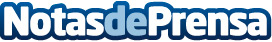 Air Europa patrocinadora del congreso de redes sociales ‘tycSocial’Hoy comienza la IV edición del congreso de redes sociales tycSocial, que tiene por objetivo capacitar a los profesionales en las áreas de marketing digital y publicidad online. Se realizará del 27 al 31 de mayo en Santo Domingo y Air Europa es la aerolínea patrocinadora del evento.  Datos de contacto:Nota de prensa publicada en: https://www.notasdeprensa.es/air-europa-patrocinadora-del-congreso-de-redes Categorias: Viaje Turismo http://www.notasdeprensa.es